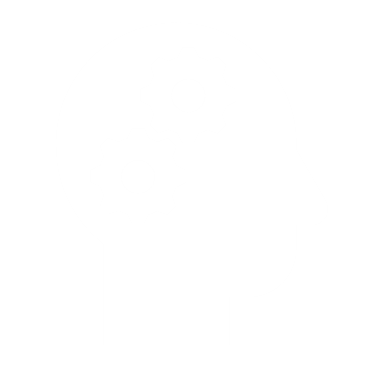 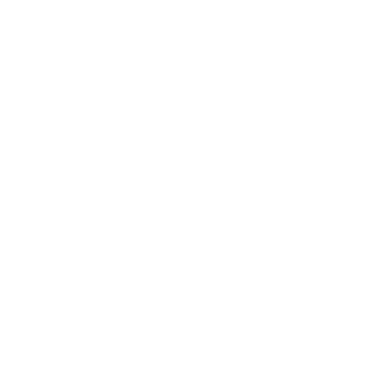 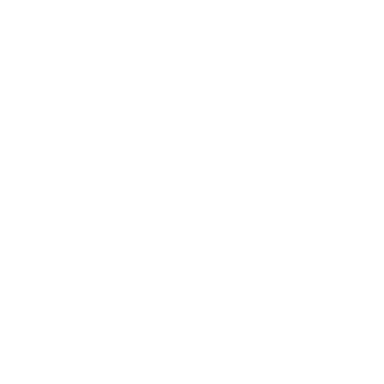 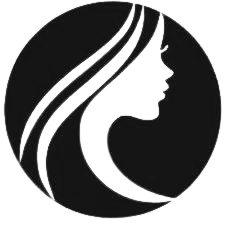 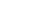 اتصل بياتصل بي055 555 5555Ali2@hotmail.comالرياض - العزيزيةمهارات الحاسبمهارات الحاسبالحاسب الآليمايكروسوفت اوفيسالطباعة باللمس  إدارة الوقت  التصميماللغاتاللغاتاللغة العربيةاللغة الانجليزية